PLANO DE ENSINOTRIMESTRE – 2021.11. IDENTIFICAÇÃO DA DISCIPLINA: 1. IDENTIFICAÇÃO DA DISCIPLINA: 1. IDENTIFICAÇÃO DA DISCIPLINA: 1. IDENTIFICAÇÃO DA DISCIPLINA: CÓDIGONOME DA DISCIPLINATURMA (S)TOTAL DE HORAS-AULA SEMESTRAISEPS510054Análise de dados em Engenharia de Produto e ProcessoME/DORemota Síncrona:      24Remota Assíncrona:  21Total:                           452. PROFESSOR(ES) MINISTRANTE(S)Diego de Castro Fettermann (d.fettermann@ufsc.br) 3. PRÉ-REQUISITO(S)3. PRÉ-REQUISITO(S)CÓDIGONOME DA DISCIPLINA            - -4. EMENTAPlanejamento de Pesquisa, Nível de mensuração de variáveis, estatística básica e descritiva, construção e validação de questionários, manipulação de banco de dados em software de análise de dados, teste de aderência a distribuição normal, transformação de dados, técnicas de análise de dados não paramétricos e paramétricos5. OBJETIVOSCapacitar os alunos em planejamento, coleta e análise de dados empíricos de pesquisas na área de Engenharia de Produtos e Processos.6. CONTEÚDO PROGRAMÁTICOIntrodução a análise de dados e revisão de estatística básicaTestes comparativos para duas populaçõesTécnicas multivariadas de análise de dados (cluster, fatorial e regressão)7. METODOLOGIA DE ENSINO Aulas síncronas com controle de realização da atividade. Aulas síncronas, por webconferência, para apresentação do conteúdo sendo que as atividades propostas podem ser realizadas de forma assíncrona pelos alunos. A frequência será aferida pela comprovação da realização das atividades interativas nas aulas e das atividades propostas. 8.  AVALIAÇÃOA avaliação será realizada por meio da entrega de um relatório/planejamento de coleta e análise de dados de pesquisa quantitativa.9.  CRONOGRAMA9.  CRONOGRAMA9.  CRONOGRAMADataAssunto PlanejadoRecursos Didáticos07/abrRevisão de EstatísticaAula síncrona (2hs) e assíncrona (2hs)14/abrConsistencia de Questionários  - Teste de Normalidade - TransformaçãoAula síncrona (2hs) e assíncrona (2hs)21/abrFERIADO TIRADENTESAula síncrona (2hs) e assíncrona (2hs)28/abrComparação de médias (T, anova, n-parametrico)Aula síncrona (2hs) e assíncrona (2hs)05/maiAnálise de ClusterAula síncrona (2hs) e assíncrona (2hs)12/maiAnálise FatorialAula síncrona (2hs) e assíncrona (2hs)19/maiCorrelação e Regressão MúltiplaAula síncrona (2hs) e assíncrona (2hs)RECESSO 24/5 a 11/6Desenvolvimento do projeto de pesquisaAula assíncrona (2,5hs)Desenvolvimento do projeto de pesquisaAula assíncrona (2,5hs)16/junLean Startup (Plan Exp+Logística) ConjointAula síncrona (2hs) e assíncrona (2hs)23/junAssessoramentoAula síncrona (4hs)30/junAssessoramentoAula síncrona (4hs)10. BIBLIOGRAFIA BÁSICA HAIR, J.F.; BLACK, W.C.; BABIN, B.J.; ANDERSON, R.E.; TATHAM, R.L. Análise Multivariada de Dados. 6ºed. Porto Alegre: Bookman, 2009.11. BIBLIOGRAFIA COMPLEMENTAR FÁVERO, L.P.; BELFIORE, P.; SILVA, F.L.; CHAN, B.L. Análise de dados: modelagem multivariada para tomada de decisão. São Paulo: Campus, 2008.MALHOTRA, N.K. Pesquisa de Marketing: uma orientação aplicada.3ºed. Porto Alegre: Bookman, 2001.MONTGOMERY, D.C. Design and Analysis of Experiments. 8ºed. Hoboken-NJ: Wiley, 2013.TABACHNICK, B.G.; FIDELL, L.S. Using Multivariate Statistics. 6ºed.Upper Saddle River-NJ: Pearson Education, 2013.MONTGOMERY, D.C.; RUNGER, G.C. Estatística Aplicada e Probabilidade para Engenheiros. 5ºed. Rio de Janeiro; LTC, 2012.BARBETTA, P.A.; REIS, M.M.; BORNIA, A.C. Estatística para cursos de Engenharia de Informática. 2ºed. São Paulo: Atlas, 2004.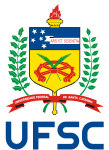 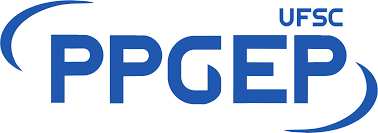 